Publicado en Puerto de la Cruz, 29 de abril de 2019 el 29/04/2019 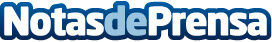 El reloj de la población mundial de Loro Parque rompe la barrera de los 7700 millonesLoro Parque Fundación advierte de que cada vez hay más habitantes y especies amenazadas, al mismo tiempo que disminuyen los bosques y la población de animalesDatos de contacto:Natalya RomashkoDepartamento de Comunicación e Imagen922 373 841 Ext. 319Nota de prensa publicada en: https://www.notasdeprensa.es/el-reloj-de-la-poblacion-mundial-de-loro Categorias: Internacional Sociedad Veterinaria http://www.notasdeprensa.es